ΘΕΜΑ 2Ο Βιομάζα με σύσταση:τροφοδοτείται στη μονάδα συμπαραγωγής ονομαστικής ισχύος 20 MWe, του Σχήματος. Τα λειτουργικά χαρακτηριστικά της μονάδας του Σχήματος είναι:Ως μέσο αεριοποίησης χρησιμοποιείται το 1/10 του συμπιεσμένου ατμοσφαιρικού αέρα από τον συμπιεστή του αεριοστρόβιλου. Για την επιπλέον συμπίεση του αέρα που τροφοδοτείται στον αεριοποιητή χρησιμοποιείται ένας επιπλέον συμπιεστής (προωθητής – booster). 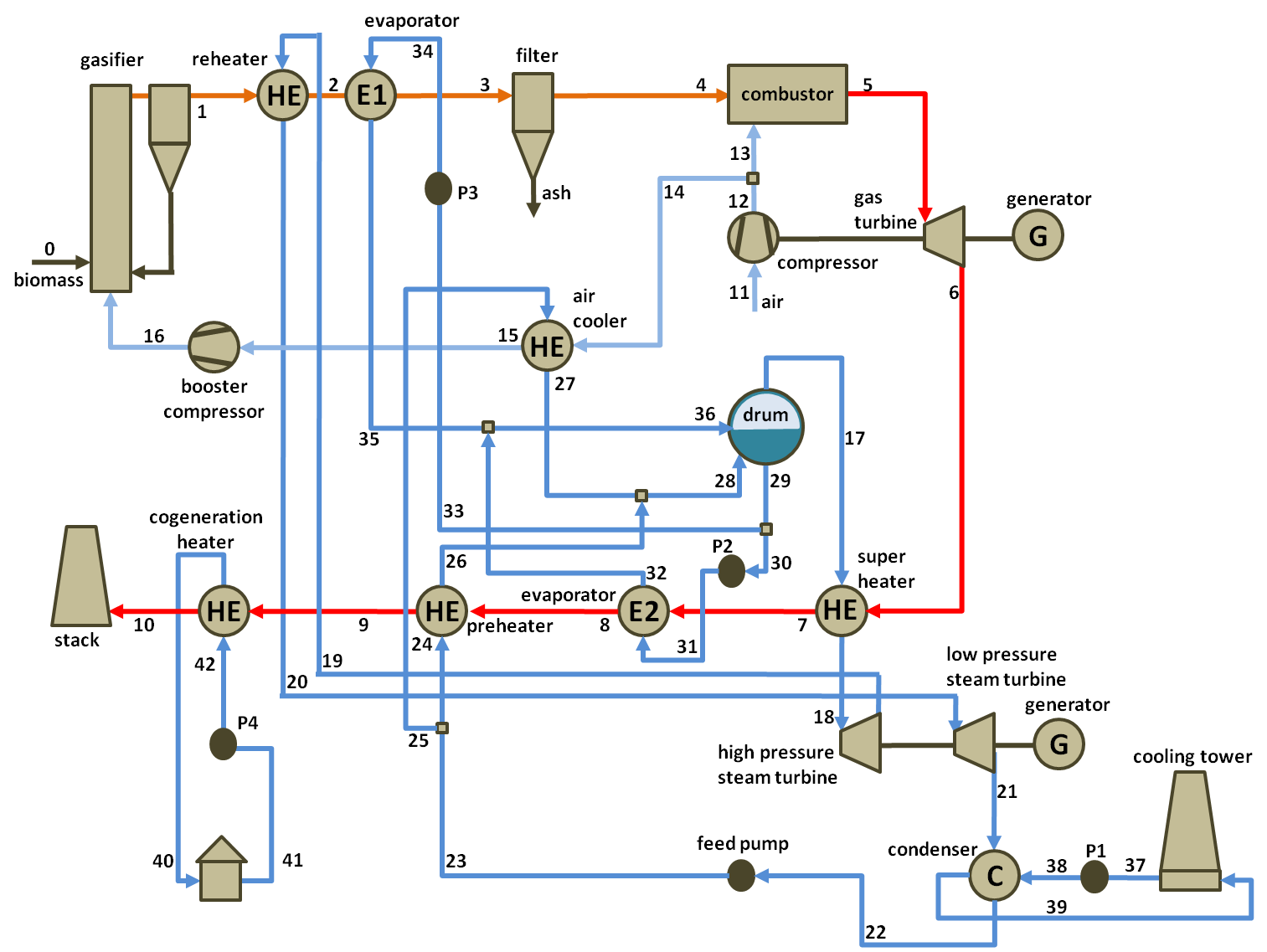 Κάτω από 26 % TOC   δεν λύνεται   και πάνω από 29 έχει πρόβλημα (στο 29 θα πρέπει να  αλλάξει η Τ16 σε 100 κελσίου)C47,9%H6,2%O42,9%τέφρα3%υγρασία10%Έκταση αεριοποίησης100%CH4 στο παραγόμενο αέριο3% κ.ο.Ο2 αεριοποίησης35% TOCΠίεση αεριοστροβίλου2ΜpaΠίεση αεριοποιητή2,1ΜpaΘερμοκρασία ατμοστροβίλων450oCΠίεση ατμοστροβίλου υψηλής πίεσης8,4MpaΠίεση ατμοστροβίλου χαμηλής πίεσης1,8MpaΘερμοκρασία συμπυκνωτή41oCΠίεση συμπυκνωτή8kPaΣχετική υγρασία αέρα 60%Θερμοκρασία περιβάλλοντος298KΠίεση Περιβάλλοντος101,3kPaΠτώση πίεσης ρεύματος αερίων στους εναλλάκτες 0kPaΠτώση πίεσης ρεύματος ατμού στους εξατμιστές10kPaΠτώση πίεσης ρεύματος νερού στον προθερμαντή 300kPaΠτώση πίεσης ρεύματος νερού στον αναθερμαντή 200kPaΠτώση πίεσης νερού ψύξης στον συμπυκνωτή300kPaΠτώση πίεσης ρεύματος ατμού στον υπέρθερμαντη 10kPaΘερμοκρασία αέρα στην είσοδο του αεριοποιητή350oCΘερμοκρασία παραγόμενου αερίου μετά τον αναθερμαντή600oCΘερμοκρασία παραγόμενου αερίου μετά τον εξατμιστή400oCΠτώση πίεσης του δικτύου τηλεθέρμανσης900kPaΧαμηλότερη θερμοκρασία νερού του δικτύου τηλεθέρμανσης50οCΥψηλότερη θερμοκρασία νερού του δικτύου τηλεθέρμανσης80οCΘερμοκρασία απερίων στην καμινάδα117οCΥψηλότερη θερμοκρασία νερού στον πύργο ψύξης30οCΧαμηλότερη θερμοκρασία νερού στον πύργο ψύξης25οCΙσεντροπική απόδοση ατμοστροβίλου υψηλής πίεσης84%Ισεντροπική απόδοση ατμοστροβίλου χαμηλής πίεσης82%Ισεντροπική απόδοση προωθητή (συμπιεστής)75%Ισεντροπική απόδοση αντλιών75%Ισεντροπική απόδοση αεριοστρόβιλου88%Ισεντροπική απόδοση συμπιεστή αεριοστροβίλου85%Απόδοση γεννητριών 98%ΟμάδαβιομάζαβιομάζαβιομάζαβιομάζαβιομάζαΚαθαρήCH4ΠίεσηΠίεσηm13/m14O2 αεριοποίησηςCHOΤέφρα YγρασίαΗλεκ/γωγή, MW% κ.οΑεριοστροβίλουΑεριοποιητή% TOC147,07,046,03,011,0161,51,67,6 22,0 (26)247,56,945,63,210,525,81,61,77,823,0 (26)348,06,845,23,410,035,61,71,88,024,0 (26)448,56,744,83,69,545,41,81,98,225,0 (26)549,06,644,43,89,055,21,92,08,426,0649,56,544,04,08,5752,02,18,627,0750,06,443,64,28,0104,82,12,28,828,0850,56,343,24,47,5124,62,22,39,029,0951,06,242,84,67,0154,42,32,49,230,01051,56,142,44,86,5204,22,42,59,431,01152,06,042,05,06,02542,52,69,632,01252,55,941,65,25,5303,82,62,79,833,01353,05,841,25,45,0403,62,72,810,034,01453,55,740,85,64,5503,22,62,79,928